Оценочные средства 
к вариативной части 
Практического задания II уровня 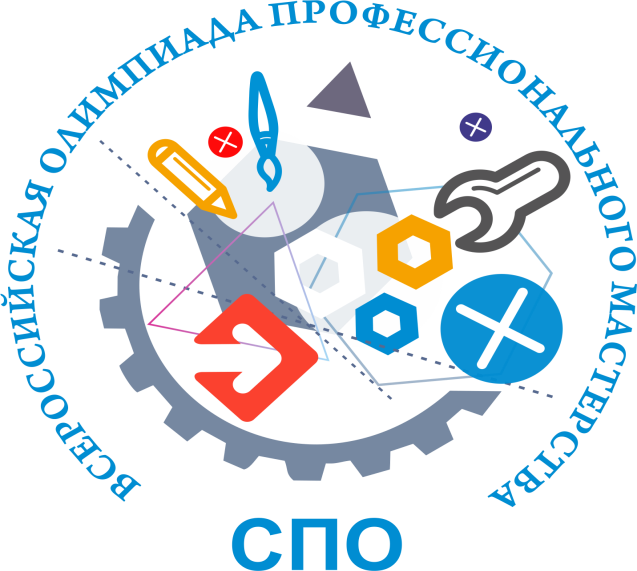 Специальность 49.02.01 Физическая культураКвалификация – учитель физической культурыЗАДАНИЕ 1.Разработка конспекта и проведение фрагмента основной части занятия по общей физической подготовке	Время, отводимое на выполнение задания: задача 1 – 90 минут;задача 2 – 20 минут: знакомство с занимающимися – 5 мин., подготовка оборудования и инвентаря – 5 минут, проведение фрагмента основной части занятия по общей физической подготовке – 10 минут.	Максимальное количество баллов:35 баллов (задача 1 – 14 баллов; задача 2 – 21 балл)Общая физическая подготовка направлена на повышение уровня физического развития, широкой двигательной подготовленности как предпосылок успеха в различных видах деятельности. Воспитание физических качеств является значимой стороной физического воспитания. Целенаправленное управление прогрессирующим развитием силы, быстроты, выносливости и других физических качеств затрагивает комплекс естественных свойств организма и тем самым обусловливает количественное и качественные изменения его функциональных возможностей.Владение арсеналом разнообразных средств из различных видов физкультурно-спортивной деятельности, способствующих решению задач общей физической подготовки, является одним из факторов, определяющих успешность деятельности учителя физической культуры.Одним из обязательных требований к деятельности учителя физической культуры является умение определять средства и методы общей физической подготовки и проводить занятия по общей физической подготовке по дополнительным образовательным программам в области физической культуры.ЗАДАЧА №1Текст задачи: разработать конспект фрагмента основной части занятия по общей физической подготовке (12-15 минут)Возраст занимающихся:  7-8 летЗадача занятия:развивать координационные способности Количество занимающихся: 6 человекУсловия выполнения задачи1)место выполнения задачи: аудитория образовательной организации;2) время, отводимое на выполнение задачи - 90 мин;3) материально-техническое обеспечение: компьютер с необходимым установленным офисным программным обеспечением WPS Office для оформления результатов выполнения задачи в программе WPS Writer; оформить результаты работы следует в редакторе WPS Writer, шрифт TimesNewRoman, интервал 1, шрифт 12 кегль, параметры страницы: слева 3 см, справа 1,5 см, сверху 1,5 см и снизу 1,5 см. Абзацный отступ 12 мм.4) конспект оформляется в соответствии с предложенной ниже формой:КОНСПЕКТ ОСНОВНОЙ ЧАСТИ ЗАНЯТИЯ ПО ОБЩЕЙ ФИЗИЧЕСКОЙ ПОДГОТОВКЕВозраст занимающихся:Задача занятия:Место проведения: универсальный спортивный залПродолжительность фрагмента основной части занятия: 12-15 минутОборудование и инвентарь (количество):ЗАДАЧА №2Текст задачи: провести фрагмент основной части занятия по общей физической подготовкеУсловия выполнения задачи1) фрагмент занятия проводится в соответствии с содержанием конспекта основной части занятия по общей физической подготовке, разработанного участником Олимпиады;2) время, отводимое на выполнение задачи: 10 минут (предполагается сокращение времени на выполнение упражнений, указанного в конспекте);3) для выполнения задачи участник Олимпиады за 2 минуты до проведения фрагмента занятия подготавливает спортивное оборудование и инвентарь;4) в качестве занимающихся для проведения занятия организаторами Олимпиады привлечены волонтёры, которые будут выполнять роль занимающихся разного возраста  (6 человек);5) для выполнения задачи участнику Олимпиады дается возможность в течение 5 минут познакомиться с группой занимающихся;6)место выполнения задачи: универсальный спортивный зал.Частная задачаСодержаниеМетоды и методические приёмыДозировкаОрганизационно-методические указания